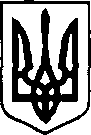 УкраїнаКоростишівська міська радаКоростишівського району Житомирської областіРІШЕННЯКоростишівської міської ради (двадцять восьма (скликана позачергово) сесія сьомого скликання)перше пленарне засіданнявід 27 січня 2017 року							№ 35Про спрямування коштів на сплату судового зборуЗ метою захисту прав територіальної громади, враховуючи пропозиції спільного засідання постійних комісій міської ради з питань законності, правопорядку і прав людини, регламенту, депутатської етики і місцевого самоврядування та запобігання корупції, з питань соціально-економічного розвитку населених пунктів Коростишівської об'єднаної територіальної громади, інвестиційної та підприємницької діяльності, з питань бюджету та комунальної власності, керуючись п. 23, ч. 1, ст. 26 Закону України «Про місцеве самоврядування в Україні», міська радаВИРІШИЛА:1. Доручити фінансово-економічному відділу виконавчого комітету Коростишівської міської ради (Яковенко Є.П.) внести зміни до міського бюджету на 2017р., передбачивши кошти на сплату судового збору в розмірі, передбаченому Законом України «Про судовий збір», для подання позовної заяви до господарського суду Житомирської області про стягнення заборгованості (неустойки) з підприємства Коростишівської райспоживспілки «Кооперативний ринок» за невиконання обов'язку щодо повернення земельної ділянки несільськогосподарського призначення по вул.. Шевчанка, 40 в місті Коростишеві орієнтовною площею 1,2 га з користування та внести відповідний проект рішення на розгляд наступної сесії міської ради.2. Контроль за виконанням даного рішення покласти на постійну комісію міської ради з питань бюджету та комунальної власності.Міський голова 								І.М.Кохан